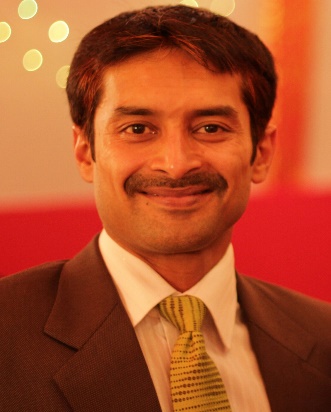 I aim to create a generation that considers health & fitness as an integral part of its overall development.  soft Strong planning and organizing Skills.Ability to adhere to strict deadlines.Comprehensive understanding of administration/management. Strong time management.Willingness To Work Extra Hours and Grow Professionally.Professional ProfileDisciplined, organized and performance driven sports manager/coordinator/teacher with 11+ years of experience in training, developing, promoting and executing health and fitness agendas. Strong understanding of physical educational, recreational, sports and fitness development and ability to guide and enhance students, staff and community performance.achievements and extra responsibilities Coordinated out-of-the class activities and assisted the institute’s management teams.Awarded junior research fellowship in Pre Doctorate Degree.Represented university athletic team & acted as captain in All India Inter varsity Athletic Meet. Awarded Academic Merit Scholarship in Master Degree in the year 2001-02 by the Ministry of Sports and Youth Affairs.Represented university athletic team in All India Inter varsity Athletic Meet consecutively from 1997 till 2002.Awarded Academic Merit Scholarship in Bachelor Degree in the year consecutively from 1997 to 2000 by the Ministry of Sports and Youth Affairs.Secured First position in 200m event in State Athletic meet in 2000 and Third position in 100m event in State Athletic meet consecutively from 1997-2000.Sports Coordinator • The American University of Sharjah • 2014 May till MAY 2017Planning, organizing intramurals, intercollegiate tournaments, tryouts and training sessions which include the planning of required staff, equipment and venue.Developing sports and recreation programs for students.Coordinating the Athletic Scholarship program.Distributing and explaining the sports programs that are given to all trainers and students.Overseeing, training, guiding, supervising and evaluating the staff performance and activity.Managing logistic support for events, communication for trip details, transport request etc.Preparing reports and student communications such as Newsletters, web write upsPreparing estimated budget for the Sports Division.School Health and fitness coordinator • The indian high school • 2008 September till 2014 MarchDeveloped and implemented student leadership development program, plans and services, including sports/ recreation, cultural awareness, community service, and social engagement.Formed students’ sports clubs and managed its wide range of activities.Coordinated sports events and well-being program for parents and students.Organized on and off-campus activities such as sports activities, trips and participate in national/international events.Physical Education teacher • The indian high school • 2005 november till 2008 septemberProvided regular sports training and health development program to the students for National Level Competitions achieving record performance in school national athletic meet.
Collaborated with faculty, staff, and administrators, to host programs and events including sports and fitness for students.Was in charge of supervising the elections held to form Students Councils, developing and implementing the appropriate policies that were followed in the councils.Oversaw management of all student recreational facilities including sporting field, game rooms and sporting equipment.Organized intramural and extramural competitions of the school.Boot camp trainer (part time) • ultimate fitness services • 2011 november till 2012 junePioneering personal training programs including:Group exercise, Boot camps, Fitness Retreats, Consultancy, Fitness Test, Body Analysis (Body Fat Percentage)Fitness facilitator • united Arab Emirates Army • 2004 april till 2005 augustDesigned the entire fitness program and analyzed fitness of soldiers through rigorous assessment and testing.Provided boot camp/fitness exercises and nutritional advice to beginners, advanced and specialized groups.Assistant lecturer • lakshmibai national university of physical education • 2001 till 2003Taught, coached and trained university students for all the athletic events for the inter-varsity tournament.Certified Fitness trainer • 2009 • international sports sciences association, california, usaAnatomy & kinesiology, Bio mechanics, Fitness Program Development (Course Development, Marketing and Networking), Nutrition, Injuries and Diseases.M. Phil. (Pre Doctorate) in sports sciences • 2002-2003 • lakshmibai national university of physical education, indiaSports Physiology, Sports Management, Sports Training & Sports Statistics.MASTER OF PHYSICAL EDUCATION • 2000-2002 • LAKSHMIBAI NATIONAL UNIVERSITY OF PHYSICAL EDUCATION, INDIASports Physiology, Sports Management, Sports Training.BACHELOR OF PHYSICAL EDUCATION • 1997-2000 • LAKSHMIBAI NATIONAL UNIVERSITY OF PHYSICAL EDUCATION, INDIAAll The Physical Education Subject.